Data wpływu: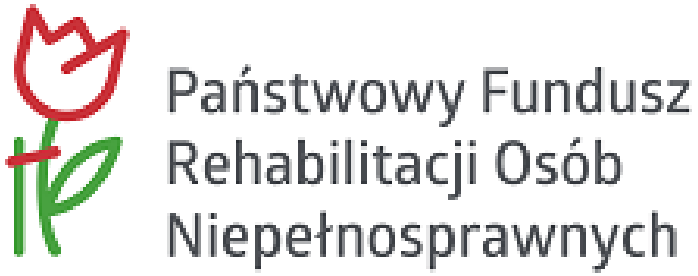 Nr sprawy:  WNIOSEKo dofinansowanie ze środków Państwowego Funduszu RehabilitacjiOsób Niepełnosprawnych likwidacji barier technicznych
w związku z indywidualnymi potrzebami osób niepełnosprawnychADRES KORESPONDENCYJNY Taki sam jak adres zamieszkania  ŚREDNI DOCHÓD Wnioskodawca prowadzi gospodarstwo domowe:  indywidualniewspólnieŚredni miesięczny dochód netto na osobę w gospodarstwie Wnioskodawcy: ……………………………... Liczba osób we wspólnym gospodarstwie domowym wynosi: ……………….  w tym liczba osób niepełnosprawnych: ……………………. KORZYSTANIE ZE ŚRODKÓW PFRON Na likwidację barier architektonicznych/ w komunikowaniu się/ technicznych ze środków finansowych PFRON:  nie korzystałemkorzystałem ……………………………………………………………… FORMA PRZEKAZANIA ŚRODKÓW FINANSOWYCH Przelew na konto Wnioskodawcy/osoby upoważnionej przez Wnioskodawcę: Konto Wykonawcy podane na dowodzie zakupu usługi zatrudniony/prowadzący działalność gospodarcząosoba w wieku od 18 do 24 lat, ucząca się w systemie szkolnym lub studiującabezrobotny poszukujący pracy rencista poszukujący pracyrencista/emeryt nie zainteresowany podjęciem pracydzieci i młodzież do lat 18 Inne / jakie? …………………………………………….. OŚWIADCZENIE Oświadczam, że przeciętny miesięczny dochód, w rozumieniu przepisów o świadczeniach rodzinnych, podzielony przez liczbę osób we wspólnym gospodarstwie domowym, obliczony za kwartał poprzedzający miesiąc złożenia wniosku, wynosił: ……………………………………………………zł.Liczba osób we wspólnym gospodarstwie domowym wynosi: ……………………………………..W przypadku ubiegania się o dofinansowanie zobowiązuję się do zapłacenia z własnych środków pełnej kwoty stanowiącej różnicę pomiędzy ceną zakupu urządzenia wraz z montażem lub kosztem wykonania usługi, pomniejszonej o ewentualne dofinansowanie z innych źródeł a przyznaną ze środków Państwowego Funduszu Rehabilitacji Osób Niepełnosprawnych kwotą dofinansowania.Uprzedzony/uprzedzona o odpowiedzialności wynikającej z art. 233 § 1 i § 2 ustawy z dnia 6 czerwca1997r. Przepisy wprowadzające Kodeks karny - za zeznanie nieprawdy lub zatajenie prawdy oświadczam, że dane zawarte we wniosku są zgodne ze stanem faktycznym. O zmianach zaistniałych po złożeniu wniosku zobowiązuję się informować w ciągu 14 dni.Oświadczam, że wyrażam zgodę na umieszczenie i przetwarzanie moich danych, w bazie danych dla potrzeb niezbędnych podczas realizacji wniosku, zgodnie z ustawą z dnia 10 maja 2018 r. o ochronie danych osobowych.Oświadczam, że nie mam zaległości wobec Państwowego Funduszu Rehabilitacji Osób Niepełnosprawnych.Oświadczam, że w ciągu trzech lat przed złożeniem wniosku nie byłem(am) stroną umowy 
o dofinansowanie ze środków Państwowego Funduszu Rehabilitacji Osób Niepełnosprawnych, która została rozwiązana z przyczyn leżących po mojej stronie.Oświadczam ze zapoznałem(am) się z treścią Klauzuli RODO.Klauzula RODOInformacje o przetwarzaniu danych osobowych w związku ze złożeniem wniosku o dofinansowanie ze środków Państwowego Funduszu Rehabilitacji Osób NiepełnosprawnychTożsamość administratoraAdministratorem Państwa danych osobowych jest powiat, do którego składany jest wniosek 
o dofinansowanie.Dane kontaktowe administratoraZ administratorem można skontaktować się za pośrednictwem poczty tradycyjnej lub elektronicznej, 
a także telefonicznie. Dane kontaktowe administratora podane są na jego stronie internetowej.Dane kontaktowe Inspektora Ochrony DanychAdministrator wyznaczył inspektora ochrony danych, z którym można skontaktować się we wszystkichsprawach dotyczących przetwarzania danych osobowych oraz korzystania z praw związanych 
z przetwarzaniem. Dane kontaktowe inspektora ochrony danych podane są na stronie internetowejadministratora.Cele przetwarzaniaPaństwa dane osobowe przetwarzane będą w celu rozpatrzenia wniosku o dofinansowanie ze środkówPaństwowego Funduszu Rehabilitacji Osób Niepełnosprawnych oraz – w przypadkach tego wymagających – zawarcia i wykonania umowy o dofinansowanie. Celem przetwarzania może być także ustalenie, dochodzenie lub obrona roszczeń.Podstawa prawna przetwarzaniaRODO - rozporządzenie Parlamentu Europejskiego i Rady (UE) 2016/679 z dnia 27 kwietnia 2016 r. 
w sprawie ochrony osób fizycznych w związku z przetwarzaniem danych osobowych i w sprawie swobodnego przepływu takich danych oraz uchylenia dyrektywy 95/46/WE, zwane dalej „RODO”.Podstawą prawną przetwarzania Państwa danych osobowych zwykłych jest art. 6 ust. 1 lit. c oraz 
e RODO, a w zakresie danych dotyczących zdrowia art. 9 ust. 2 lit. g RODO. Podstawą prawną przetwarzania danych osobowych może być art. 6 ust. 1 lit. b oraz f RODO i art. 9 ust. 2 lit. f RODO.Okres, przez który dane będą przechowywanePaństwa dane osobowe będą przetwarzane zgodnie z zasadami archiwizacji obowiązującymi 
u administratora. W przypadku ustalenia, dochodzenia lub obrony roszczeń dane mogą być przetwarzane do czasu zakończenia postępowania.Podmioty, którym będą udostępniane dane osobowe Dostęp do Państwa danych osobowych mogą mieć podmioty świadczące na rzecz administratora usługidoradcze, z zakresu pomocy prawnej, pocztowe, dostawy lub utrzymania systemów informatycznych.Prawa podmiotów danychPrzysługuje Państwu prawo:1) na podstawie art. 15 RODO – prawo dostępu do danych osobowych i uzyskania ich kopii,2) na podstawie art. 16 RODO – prawo do sprostowania i uzupełnienia danych osobowych,3) na podstawie art. 17 RODO – prawo do usunięcia danych osobowych,4) na podstawie art. 18 RODO – prawo żądania od administratora ograniczenia przetwarzania danych,5) na podstawie art. 20 RODO – prawo do przenoszenia danych osobowych przetwarzanych w sposóbzautomatyzowany na podstawie art. 6 ust. 1 lit. b RODO,6) art. 21 RODO – prawo do wniesienia sprzeciwu wobec przetwarzania danych przez administratora.Prawo wniesienia skargi do organu nadzorczego:Przysługuje Państwu prawo wniesienia skargi do organu nadzorczego, tj. Prezesa Urzędu Ochrony Danych Osobowych, ul. Stawki 2, 00 - 193 Warszawa, na niezgodne z prawem przetwarzanie danych osobowych przez administratora.Informacja o dowolności lub obowiązku podania danych oraz o ewentualnych konsekwencjach niepodania danych.Podanie danych osobowych na potrzeby rozpatrzenia Państwa wniosku jest obowiązkowe.Część A – DANE WNIOSKODAWCY Część A – DANE WNIOSKODAWCY Część A – DANE WNIOSKODAWCY Część A – DANE WNIOSKODAWCY ROLA WNIOSKODAWCY ROLA WNIOSKODAWCY ROLA WNIOSKODAWCY ROLA WNIOSKODAWCY Nazwa pola Nazwa pola Do uzupełnienia Do uzupełnienia Wnioskodawca składa wniosek: Wnioskodawca składa wniosek: we własnym imieniujako rodzic/opiekun prawny pełnoletniego dziecka/pełnoletniego podopiecznego jako przedstawiciel ustawowy (z wyjątkiem rodzica/opiekuna prawnego)   na mocy pełnomocnictwa poświadczonego notarialnie na mocy pełnomocnictwa niepoświadczonego notarialnie          we własnym imieniujako rodzic/opiekun prawny pełnoletniego dziecka/pełnoletniego podopiecznego jako przedstawiciel ustawowy (z wyjątkiem rodzica/opiekuna prawnego)   na mocy pełnomocnictwa poświadczonego notarialnie na mocy pełnomocnictwa niepoświadczonego notarialnie          Postanowieniem Sądu: Postanowieniem Sądu: Z dnia: Z dnia: Sygnatura akt: Sygnatura akt: Imię i nazwisko notariusza: Imię i nazwisko notariusza: Repertorium nr: Repertorium nr: Zakres pełnomocnictwa: Zakres pełnomocnictwa: pełen zakres czynności związanych z aplikowaniem o wsparciedo rozliczenia dofinansowaniado zawarcia umowydo udzielenia dodatkowych wyjaśnień i uzupełnienia wnioskudo złożenia wnioskuinne           pełen zakres czynności związanych z aplikowaniem o wsparciedo rozliczenia dofinansowaniado zawarcia umowydo udzielenia dodatkowych wyjaśnień i uzupełnienia wnioskudo złożenia wnioskuinne           DANE PERSONALNE WNIOSKODAWCY DANE PERSONALNE WNIOSKODAWCY DANE PERSONALNE WNIOSKODAWCY DANE PERSONALNE WNIOSKODAWCY Nazwa pola Nazwa pola Do uzupełnienia Do uzupełnienia Imię: Imię: Drugie imię: Drugie imię: Nazwisko: Nazwisko: PESEL: PESEL: Data urodzenia: Data urodzenia: Płeć: Płeć: mężczyznakobieta mężczyznakobieta ADRES ZAMIESZKANIA ADRES ZAMIESZKANIA Nazwa pola Nazwa pola Do uzupełnienia Do uzupełnienia Województwo: Województwo: Powiat: Powiat: Gmina: Gmina: Miejscowość: Miejscowość: Ulica: Ulica: Nr domu: Nr domu: Nr lokalu: Nr lokalu: Kod pocztowy: Kod pocztowy: Poczta: Poczta: Rodzaj miejscowości: Rodzaj miejscowości: miastowieś miastowieś Nr telefonu: Nr telefonu: Adres e-mail: Adres e-mail: Nazwa pola Do uzupełnienia Województwo: Powiat: Gmina: Miejscowość: Ulica: Nr domu: Nr lokalu: Kod pocztowy: Poczta: DANE PODOPIECZNEGO/MOCODAWCY DANE PODOPIECZNEGO/MOCODAWCY Nazwa pola Do uzupełnienia Imię: Drugie imię: Nazwisko: PESEL: Data urodzenia: Płeć: MężczyznakobietaADRES ZAMIESZKANIA Nazwa pola Nazwa pola Do uzupełnienia Województwo: Województwo: Powiat: Powiat: Gmina: Gmina: Miejscowość: Miejscowość: Ulica: Ulica: Nr domu: Nr domu: Nr lokalu: Nr lokalu: Kod pocztowy: Kod pocztowy: Poczta: Poczta: Nr telefonu: Nr telefonu: Adres e-mail: Adres e-mail: Rodzaj miejscowości: Rodzaj miejscowości: Miastowieś STOPIEŃ NIEPEŁNOSPRAWNOŚCI STOPIEŃ NIEPEŁNOSPRAWNOŚCI STOPIEŃ NIEPEŁNOSPRAWNOŚCI STOPIEŃ NIEPEŁNOSPRAWNOŚCI Nazwa pola Nazwa pola Do uzupełnienia Do uzupełnienia Osoba w wieku do 16 lat posiadająca orzeczenie o niepełnosprawności: Osoba w wieku do 16 lat posiadająca orzeczenie o niepełnosprawności: taknietaknieStopień niepełnosprawności: Stopień niepełnosprawności: znacznyumiarkowanylekkinie dotyczyznacznyumiarkowanylekkinie dotyczyOrzeczenie dotyczące niepełnosprawności ważne jest: Orzeczenie dotyczące niepełnosprawności ważne jest: bezterminowookresowo – do dnia:bezterminowookresowo – do dnia:Numer orzeczenia: Numer orzeczenia: Grupa inwalidzka: Grupa inwalidzka: I grupaII grupaIII grupanie dotyczyI grupaII grupaIII grupanie dotyczyNiezdolność: Niezdolność:  Osoby całkowicie niezdolne do pracy i nie zdolne do samodzielnej egzystencjiOsoby długotrwale niezdolne do pracy w gospodarstwie rolnym, którym
przysługuje zasiłek pielęgnacyjnyOsoby całkowicie niezdolne do pracyOsoby częściowo niezdolne do pracyOsoby stale lub długotrwale niezdolne do pracy w gospodarstwie rolnymNie dotyczy Osoby całkowicie niezdolne do pracy i nie zdolne do samodzielnej egzystencjiOsoby długotrwale niezdolne do pracy w gospodarstwie rolnym, którym
przysługuje zasiłek pielęgnacyjnyOsoby całkowicie niezdolne do pracyOsoby częściowo niezdolne do pracyOsoby stale lub długotrwale niezdolne do pracy w gospodarstwie rolnymNie dotyczyRodzaj niepełnosprawności: Rodzaj niepełnosprawności: 01-U – upośledzenie umysłowe02-P – choroby psychiczne03-L – zaburzenia głosu, mowy i choroby słuchu osoba głuchaosoba głuchoniema04-O – narząd wzroku osoba niewidoma osoba głuchoniewidoma 05-R – narząd ruchu wnioskodawca lub dziecko/podopieczny porusza się przy pomocy wózka inwalidzkiegodysfunkcja obu kończyn górnych06-E – epilepsja07-S – choroby układu oddechowego i krążenia08-T – choroby układu pokarmowego09-M – choroby układu moczowo-płciowego10-N – choroby neurologiczne11-I – inne:12-C – całościowe zaburzenia rozwojowe01-U – upośledzenie umysłowe02-P – choroby psychiczne03-L – zaburzenia głosu, mowy i choroby słuchu osoba głuchaosoba głuchoniema04-O – narząd wzroku osoba niewidoma osoba głuchoniewidoma 05-R – narząd ruchu wnioskodawca lub dziecko/podopieczny porusza się przy pomocy wózka inwalidzkiegodysfunkcja obu kończyn górnych06-E – epilepsja07-S – choroby układu oddechowego i krążenia08-T – choroby układu pokarmowego09-M – choroby układu moczowo-płciowego10-N – choroby neurologiczne11-I – inne:12-C – całościowe zaburzenia rozwojoweNiepełnosprawność jest sprzężona (u osoby występuje więcej niż jedna przyczyna wydania orzeczenia o stopniu niepełnosprawności). Niepełnosprawność sprzężona musi być potwierdzona w posiadanym orzeczeniu dot. niepełnosprawności: Niepełnosprawność jest sprzężona (u osoby występuje więcej niż jedna przyczyna wydania orzeczenia o stopniu niepełnosprawności). Niepełnosprawność sprzężona musi być potwierdzona w posiadanym orzeczeniu dot. niepełnosprawności: taknieLiczba przyczyn niepełnosprawności (jeśli dotyczy): Liczba przyczyn niepełnosprawności (jeśli dotyczy): dwie przyczynytrzy przyczynyCELE WYKORZYSTANIA OTRZYMANYCH ŚRODKÓW PFRON CELE WYKORZYSTANIA OTRZYMANYCH ŚRODKÓW PFRON CELE WYKORZYSTANIA OTRZYMANYCH ŚRODKÓW PFRON CELE WYKORZYSTANIA OTRZYMANYCH ŚRODKÓW PFRON CELE WYKORZYSTANIA OTRZYMANYCH ŚRODKÓW PFRON CELE WYKORZYSTANIA OTRZYMANYCH ŚRODKÓW PFRON Cel dofinansowania Cel dofinansowania Nr umowy Data zawarcia umowy Kwota dofinansowania Stan rozliczenia Część B – PRZEDMIOT WNIOSKU ść B – PRZEDMIOT WNIOSKU ść B – PRZEDMIOT WNIOSKU ść B – PRZEDMIOT WNIOSKU ść B – PRZEDMIOT WNIOSKU PRZEDMIOT WNIOSKU PRZEDMIOT WNIOSKU PRZEDMIOT WNIOSKU PRZEDMIOT WNIOSKU PRZEDMIOT WNIOSKU Nazwa pola Do uzupełnienia Do uzupełnienia Do uzupełnienia Do uzupełnienia Do uzupełnienia Przedmiot wniosku, przeznaczenie dofinansowania: Przewidywany koszt realizacji zadania (100%): Słownie: Kwota wnioskowanego dofinansowania ze środków PFRON: Słownie: co stanowi % kwoty brutto przewidywanych kosztów realizacji zadania: Deklarowane środki własne: Inne źródła finansowania: Cel dofinansowania i uzasadnienie: WYKAZ PLANOWANYCH PRZEDSIĘWZIĘĆ (INWESTYCJI, ZAKUPÓW) W CELU LIKWIDACJI BARIER WYKAZ PLANOWANYCH PRZEDSIĘWZIĘĆ (INWESTYCJI, ZAKUPÓW) W CELU LIKWIDACJI BARIER WYKAZ PLANOWANYCH PRZEDSIĘWZIĘĆ (INWESTYCJI, ZAKUPÓW) W CELU LIKWIDACJI BARIER WYKAZ PLANOWANYCH PRZEDSIĘWZIĘĆ (INWESTYCJI, ZAKUPÓW) W CELU LIKWIDACJI BARIER WYKAZ PLANOWANYCH PRZEDSIĘWZIĘĆ (INWESTYCJI, ZAKUPÓW) W CELU LIKWIDACJI BARIER WYKAZ PLANOWANYCH PRZEDSIĘWZIĘĆ (INWESTYCJI, ZAKUPÓW) W CELU LIKWIDACJI BARIER Nazwa pola Do uzupełnienia Do uzupełnienia Do uzupełnienia Do uzupełnienia Do uzupełnienia Wykaz planowanych przedsięwzięć (inwestycji, zakupów) w celu likwidacji barier: Miejsce realizacji zadania: Termin rozpoczęcia: Przewidywany czas realizacji: OPIS PONIESIONYCH NAKŁADÓW OPIS PONIESIONYCH NAKŁADÓW OPIS PONIESIONYCH NAKŁADÓW OPIS PONIESIONYCH NAKŁADÓW OPIS PONIESIONYCH NAKŁADÓW OPIS PONIESIONYCH NAKŁADÓW Informacja o ogólnej wartości nakładów dotychczas poniesionych przez wnioskodawcę na realizację zadania do końca miesiąca poprzedzającego miesiąc, w którym składany jest wniosek wraz z podaniem dotychczasowych źródeł finansowania Informacja o ogólnej wartości nakładów dotychczas poniesionych przez wnioskodawcę na realizację zadania do końca miesiąca poprzedzającego miesiąc, w którym składany jest wniosek wraz z podaniem dotychczasowych źródeł finansowania Informacja o ogólnej wartości nakładów dotychczas poniesionych przez wnioskodawcę na realizację zadania do końca miesiąca poprzedzającego miesiąc, w którym składany jest wniosek wraz z podaniem dotychczasowych źródeł finansowania Informacja o ogólnej wartości nakładów dotychczas poniesionych przez wnioskodawcę na realizację zadania do końca miesiąca poprzedzającego miesiąc, w którym składany jest wniosek wraz z podaniem dotychczasowych źródeł finansowania Informacja o ogólnej wartości nakładów dotychczas poniesionych przez wnioskodawcę na realizację zadania do końca miesiąca poprzedzającego miesiąc, w którym składany jest wniosek wraz z podaniem dotychczasowych źródeł finansowania Informacja o ogólnej wartości nakładów dotychczas poniesionych przez wnioskodawcę na realizację zadania do końca miesiąca poprzedzającego miesiąc, w którym składany jest wniosek wraz z podaniem dotychczasowych źródeł finansowania Nazwa pola Do uzupełnienia Właściciel konta (imię i nazwisko): Nazwa banku: Nr rachunku bankowego: Część C – Dane dodatkowe SYTUACJA ZAWODOWA  Miejscowość Data Podpis Wnioskodawcy ZAŁĄCZNIKI DO WNIOSKU Lp. Plik 1. 	 kopia orzeczenia o stopniu niepełnosprawności lub orzeczenie równoważne, w przypadku dzieci  do lat 16  – orzeczenie
o niepełnosprawności,2. 	 kserokopia dokumentu stanowiącego opiekę prawną nad podopiecznym – dotyczy opiekuna prawnego,3. 	 aktualne zaświadczenie lekarskie zawierające informację o rodzaju niepełnosprawności (ważne 3 miesiące),4. 	 oferta cenowa dotycząca wnioskowanego przedmiotu dofinansowania np. faktura pro-forma,